НАЦИОНАЛЬНЫЙ ИНСТИТУТ МЕДИЦИНСКОГО ПРАВА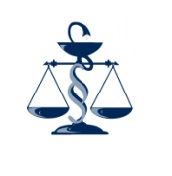 ПРОФЕССИОНАЛЬНЫЙ ТРЕНИНГПРАВОВАЯ БЕЗОПАСНОСТЬ МЕДИЦИНСКОЙ ОРГАНИЗАЦИИВ СОВРЕМЕННЫХ ЭКОНОМИЧЕСКИХ УСЛОВИЯХ14-15 октября 2016Сочи, комплекс ДагомысУправления делами Президента РФВ ПРОГРАММЕ:Организация эффективного документооборота в медицинской организации: юридический анализ современных требований к оформлениюмедико-правовых документов.Правовое значение медицинской документации в разрешении конфликтов с пациентами: анализ дефектов оформления первичной медицинской документации.Проблемы оформления информированного добровольного согласия на оказание медицинской помощи: практические рекомендации по порядку составления, объём информации, особенности оформления для различных видов медицинской помощи.Протокол оформления информированного согласия на медицинское вмешательство: обязательная и дополнительная информация.Анализ правоприменительной практики по привлечению к ответственности за ненадлежащее оформление медицинской документации: пути профилактики.Отказ от оказания медицинской помощи: особенности оформления. Действия медицинских работников при отказе одного из родителей или иного законного представителя несовершеннолетних лиц или лиц, признанных недееспособными.Медицинское вмешательство без согласия гражданина, одного из родителей или иного законного представителя: основания и порядок оформления.Актуальные вопросы защиты персональных данных пациента и сведений, составляющих врачебную тайну: особенности документального оформления.Анализ современной судебной практики по делам в отношении медицинских работников и медицинских организаций: минимизация рисков возникновения судебных споров, тактика разрешения и предупреждения конфликтов с пациентами. Контроль качества и безопасности медицинской деятельности:современное регулирование и практические рекомендации по внедрению законодательных требований.Порядок организации и проведения государственного и ведомственного контроля качества и безопасности медицинской деятельности, полномочия органов, осуществляющих контроль.Исполнение административных регламентов Росздравнадзора по осуществлению государственного контроля качества и безопасности медицинской деятельности, практические решения при подготовке к проверкам.Внедрение эффективной системы внутреннего контроля, организация деятельности врачебной комиссии и разработка локальных нормативных актов по контролю качества в медицинской организации.Проблема нарастания административной ответственности медицинских организаций, прогнозирование и предупреждение системных нарушений при осуществлении медицинской деятельности: анализ правоприменительной практики.Совершенствование механизмов государственного контроля: утверждение критериев качества медицинской помощи, создание единого реестра экспертов. Анализ законопроектов, предусматривающих изменение правового статуса порядков, стандартов и клинических рекомендаций, установление единого подхода к организации внутреннего контроля качества, изменения порядка проведения проверок.Организационно-правовые особенности оказания платных медицинских и немедицинских услуг: практические вопросы и пути решения.Правовое регулирование оказания платных медицинских и немедицинских  услуг медицинскими организациями разных форм собственности. Соотношение оказания платных медицинских услуг и услуг, предоставляемых в рамках Программы госгарантий.Особенности прав и обязанностей медицинских работников при оказании платных медицинских услуг. Объем информации, предоставляемой пациенту как потребителю медицинской услуги. Практические рекомендации по составлению договора на оказание платных медицинских услуг: обязательные и дополнительные условия. Отражение в договоре прав и обязанностей медицинской организации. 	Особенности расторжения договора на оказания платных медицинских услуг: односторонний отказ от исполнения договора. Договорная ответственность медицинской организации: правоприменительная практика.Внутренний документооборот при оказании платных медицинских услуг. Формирование внутренних локальных актов, регламентов, положений.Защита интересов медицинской организации в условиях применения законодательства о защите прав потребителей к оказанию медицинских услуг. Минимизация рисков возникновения судебных споров.14 ОКТЯБРЯ 2016 г.15 ОКТЯБРЯ 2016 г.10.00 – 10.30регистрация участников10.30 – 12.00занятия по программе12.00 – 12.15кофе-брейк12.15 – 13.30занятия по программе13.30 – 14.30обед14.30 – 15.45занятия по программе15.45 – 16.00кофе-брейк16.00 – 17.00занятия по программе10.00 – 11.30занятия по программе11.30 – 11.45кофе-брейк11.45 – 13.30занятия по программе13.30 – 14.30обед14.30 – 17.00экскурсия